                           Российская  Федерация                                                 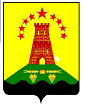 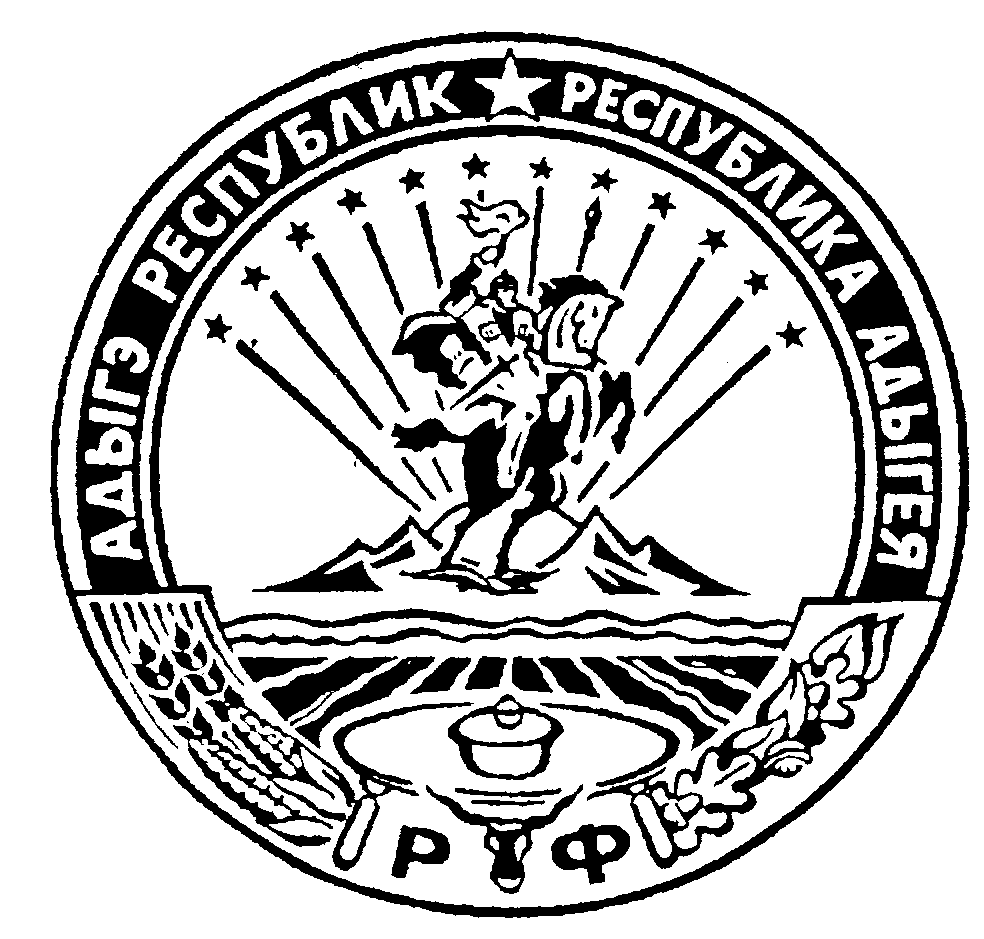                                   Республика Адыгея                                                               Администрация муниципального образования                          «Дукмасовское сельское поселение» ____________________________________________________________________________          х.Дукмасов                                                                                                       11.09.2015г.                                                                                                                                       № 62-п   ПОСТАНОВЛЕНИЕ администрации муниципального образования «Дукмасовское сельское поселение»Об утверждении топливно-энергетическогобаланса муниципального образования «Дукмасовское сельское поселение»     В соответствии с Федеральным законом от 27 июля 2010 г. N 190-ФЗ "О теплоснабжении" и приказом  Министерства энергетики РФ от 14.12.2011 № 600 «Об утверждении порядка составления топливно-энергетических балансов субъектов Российской Федерации, муниципальных образований», администрация муниципального образования  «Дукмасовское сельское поселение»  ПОСТАНОВЛЯЕТ: 1. Утвердить топливно-энергетический баланс муниципального образования «Дукмасовское сельское поселение»  (прилагается). 2. Настоящее постановление подлежит обнародованию и размещению на официальном сайте администрации муниципального образования  «Дукмасовское сельское поселение» в информационно-телекоммуникационной сети Интернет на странице администрации муниципального образования  «Дукмасовское сельское поселение».Приложение к постановлению администрации Дукмасовского сельского поселения от 11.09.2015 г. № 62Топливно-энергетический баланс муниципального образования  «Дукмасовское сельское поселение» Административный центр муниципального образования  «Дукмасовское сельское поселение» – х.Дукмасов. В состав поселения входит  9  населенных пунктов: Дукмасов, Орехов, Мокро-Назаров, Тихонов, Чикалов, Пентюхов, Мамацев, Касаткин, Пикалин.Площадь поселения – 9113га. Население поселения составляет 2231 человек.Количество личных подсобных хозяйств  - 840.Большинство жилых зданий  - 72 % в поселении  в построены из блока и кирпича.Основными потребителями энергетических ресурсов в муниципальном образовании  «Дукмасовское сельское поселение» являются бюджетные потребители (образование, культура, здравоохранение и др.), которые относятся к муниципальному образованию «Шовгеновский район» и  население. На балансе МО «Дукмасовское сельское поселение» бюджетных учреждений и жилых помещений нет.На территории муниципального образования  «Дукмасовское сельское поселение» действуют   почтовое отделение  связи Дукмасов, почтовое отделение связи Тихонов, почтовое отделение связи Мамацев ;Образование: МОУ Дукмасовское СОШ № 2 и Краснобашенская СОШ № 9 общеобразовательная школа, Мамацевская МОУНОШ № 12;Здравоохранение: Здравоохранением населения занимаются фельдшерско-акушерские пункты в х,Назаров, х.Дукмасов, х.Мамацев, х.Тихонов;Культура: Культура представлена тремя  домами культуры  х.Дукмасов, х.Тихонов и х. Мамацев, тремя  филиалами библиотек два из которых расположены в  домах культуры х.Тихонов и х. Мамацев, один находится в здании администрации поселения .Топливно-энергетический баланс в муниципальном образовании  «Дукмасовское сельское поселение» разрабатывается на 1 год. Актуализируются по мере реализации локальных задач, программ, изменения размеров и источников финансирования, внешних и внутренних факторов воздействия.В топливно-энергетическом балансе муниципального образования  «Дукмасовское сельское поселение» присутствует электрическая энергия .Электрической энергией  муниципальное образование   «Дукмасовское сельское поселение» обеспечивает ОАО «Кубаньэнерго». Большая часть расходуемого топлива на производство тепловой энергии приходится на газ, который используются  для отопления частного сектора и организаций, расположенных на территории муниципального образования  «Дукмасовское сельское поселение», уголь и дрова используется для отопления частных домов. Отопление во всех организациях индивидуальное. Топливно-энергетический баланс муниципального образования  «Дукмасовское сельское поселение» приведен в таблице (прилагается)Глава муниципального образования                                                                                                                   «Дукмасовское сельское поселение»                                              Шикенин В.П                                    Топливно-энергетический баланс  муниципального образования  «Дукмасовское сельское поселение»,Топливно-энергетический баланс  муниципального образования  «Дукмасовское сельское поселение»,Топливно-энергетический баланс  муниципального образования  «Дукмасовское сельское поселение»,Топливно-энергетический баланс  муниципального образования  «Дукмасовское сельское поселение»,Топливно-энергетический баланс  муниципального образования  «Дукмасовское сельское поселение»,                                                        Шовгеновского р-на , Республики Адыгея т.у.т.                                                        Шовгеновского р-на , Республики Адыгея т.у.т.                                                        Шовгеновского р-на , Республики Адыгея т.у.т.Условное топливо, т.у.т.Каменный угольГаз (сжиженный)ДроваЭл. Энергия т.квт.чИтогоИтогоИтогоПриходная часть всего019,406,826,226,226,2Производство0000000Получено со стороны019,4006,826,226,226,2Собственные нужды0000000Потери в сетях0000000Расходная часть всего01717,006,81717,01717,01717,0ЖКХ0000000Население01610,0001610,001610,001610,00Прочие0107,000107,00107,00107,00